23.11.2018.в рамках проведения Единого информационного дня«ЕГЭ-2019: Знаю! Умею! Действую!» в МБОУ СОШ №4 г,Липецкабыли проведены следующие мероприятия:Приветственное слово председателя департамента образования                   А.В. Мочалова участникам единого информационного дня «ЕГЭ-2019: Знаю! Умею! Действую!» (в режиме онлайн-видеоконференции)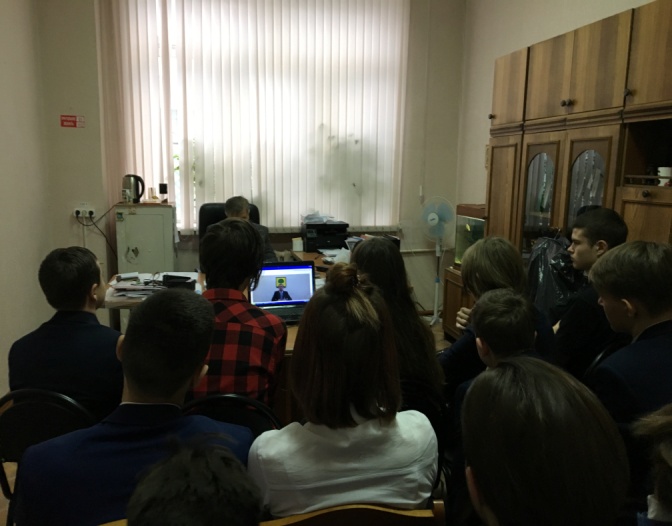 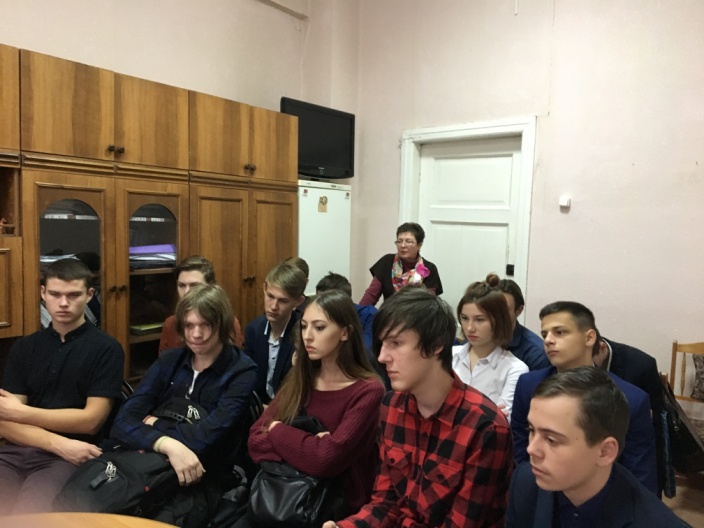 Информинутки о ЕГЭ. Разбор заданий ЕГЭ из открытого банка заданий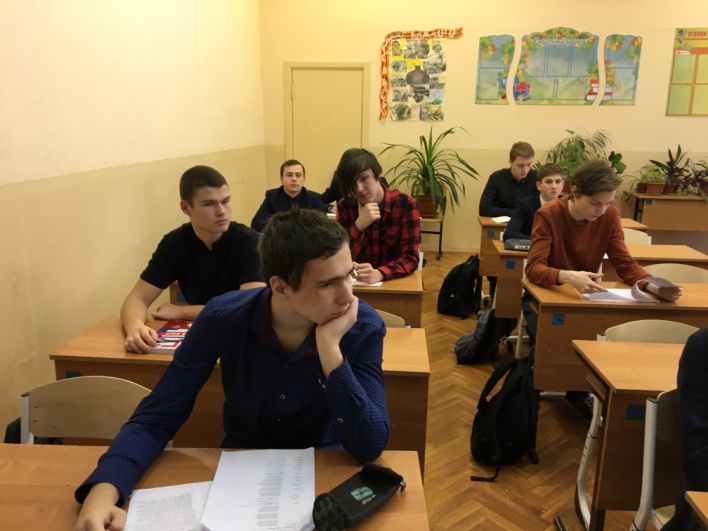 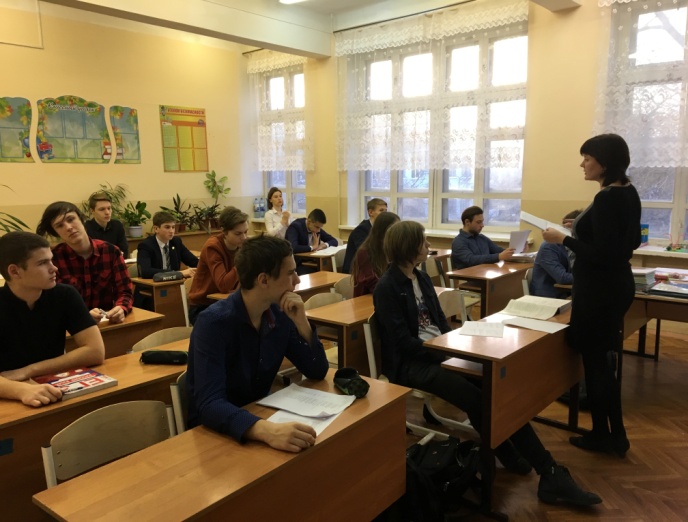 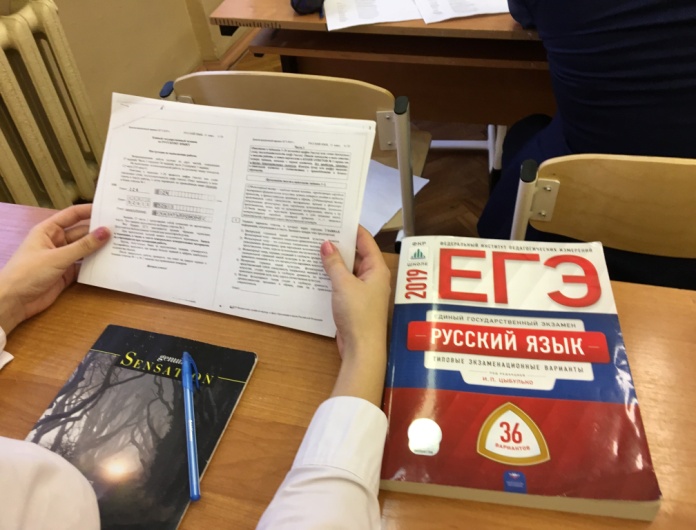 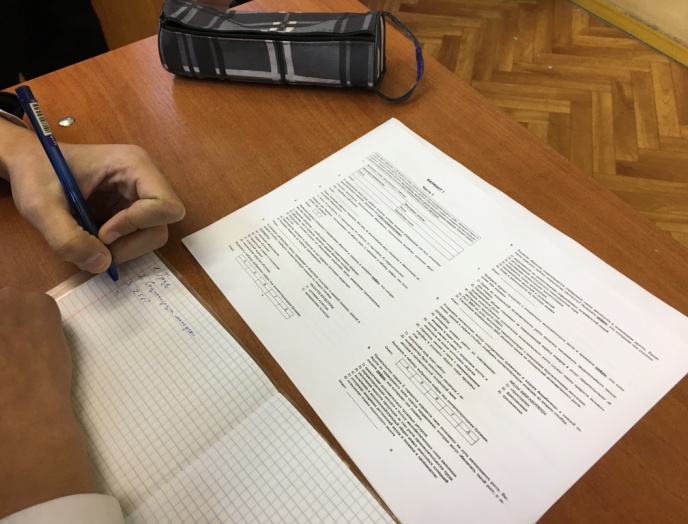 Своя игра «Знаю! Умею! Действую!»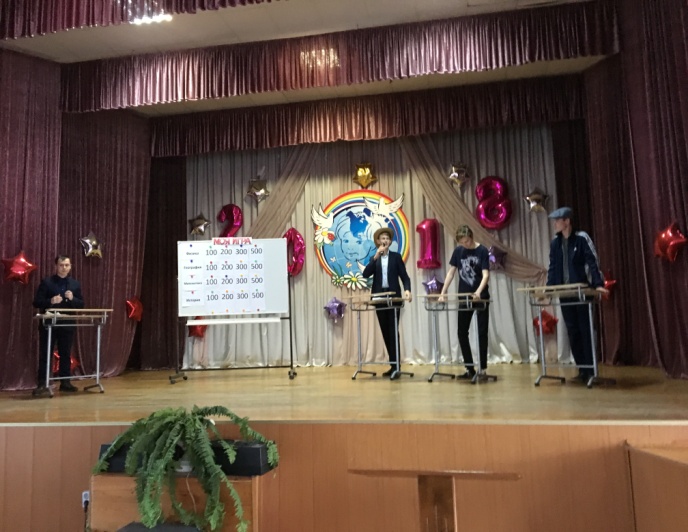 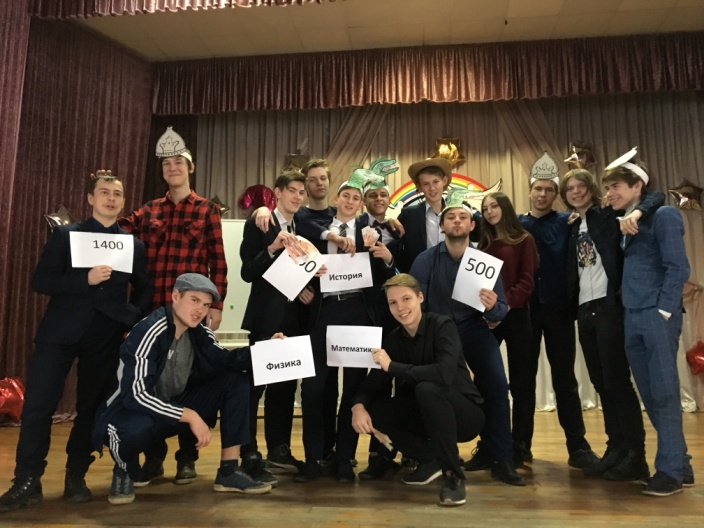 Психологический тренинг «Способы регуляции эмоционального состояния во время ЕГЭ»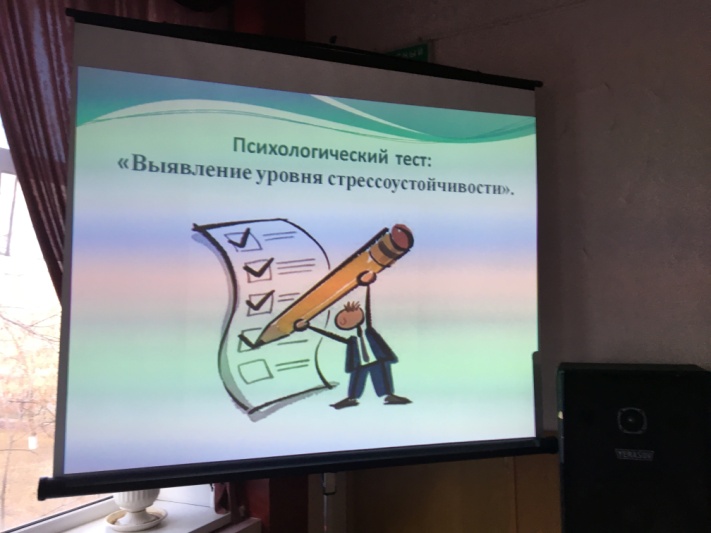 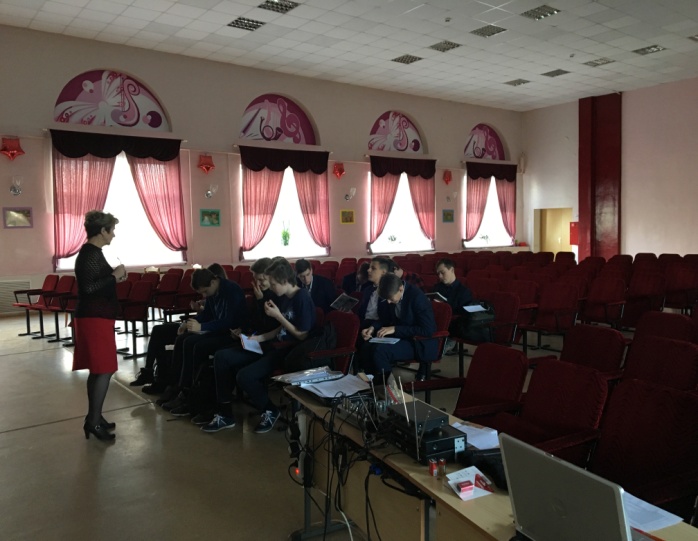 Индивидуальные консультации для учащихся  и их родителей по вопросам ЕГЭ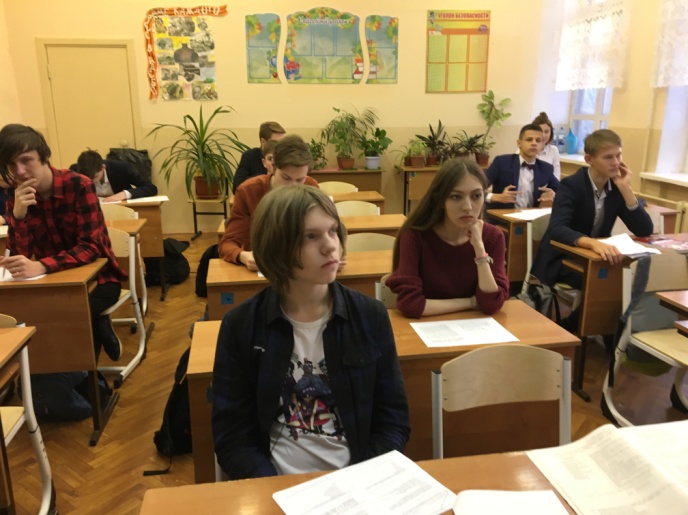 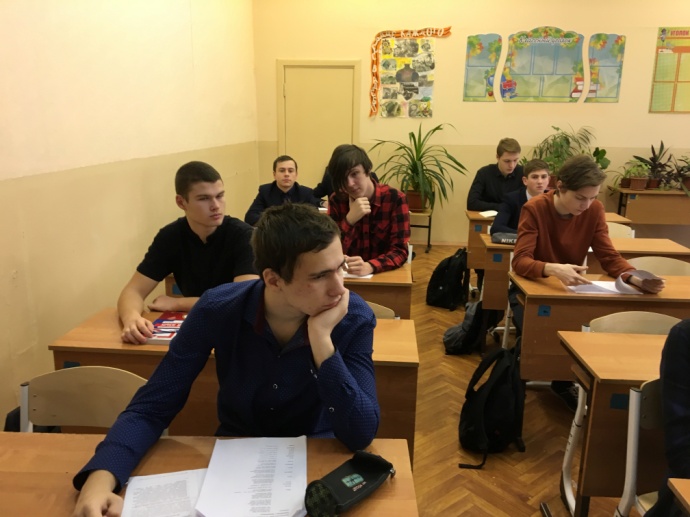 Муниципальное родительское собрание «Готовимся к ЕГЭ вместе»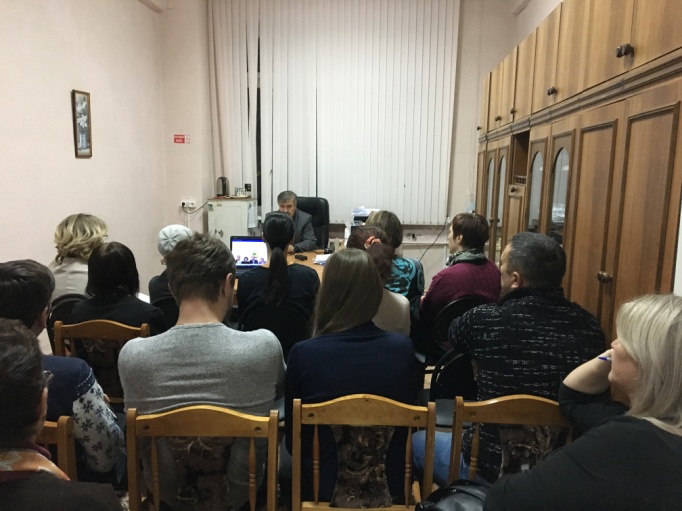 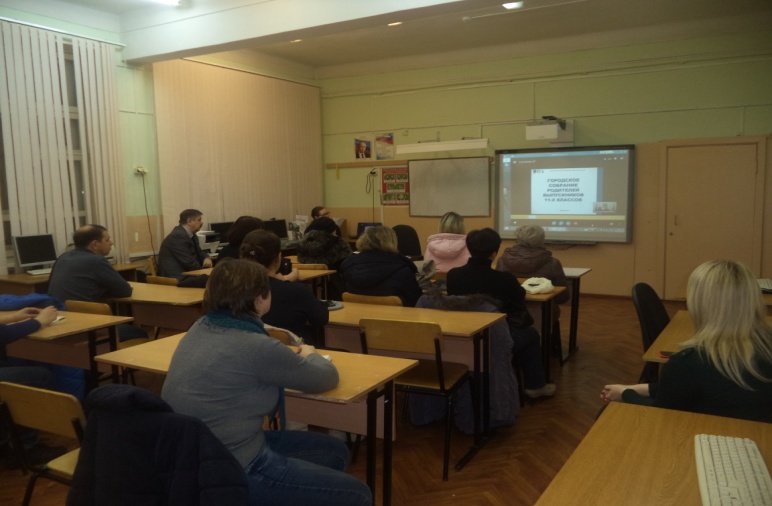 Школьное родительское собрание «Что нужно знать родителям о государственной итоговой аттестации»Общегородское анкетирование родителей учащихся 11-х классов